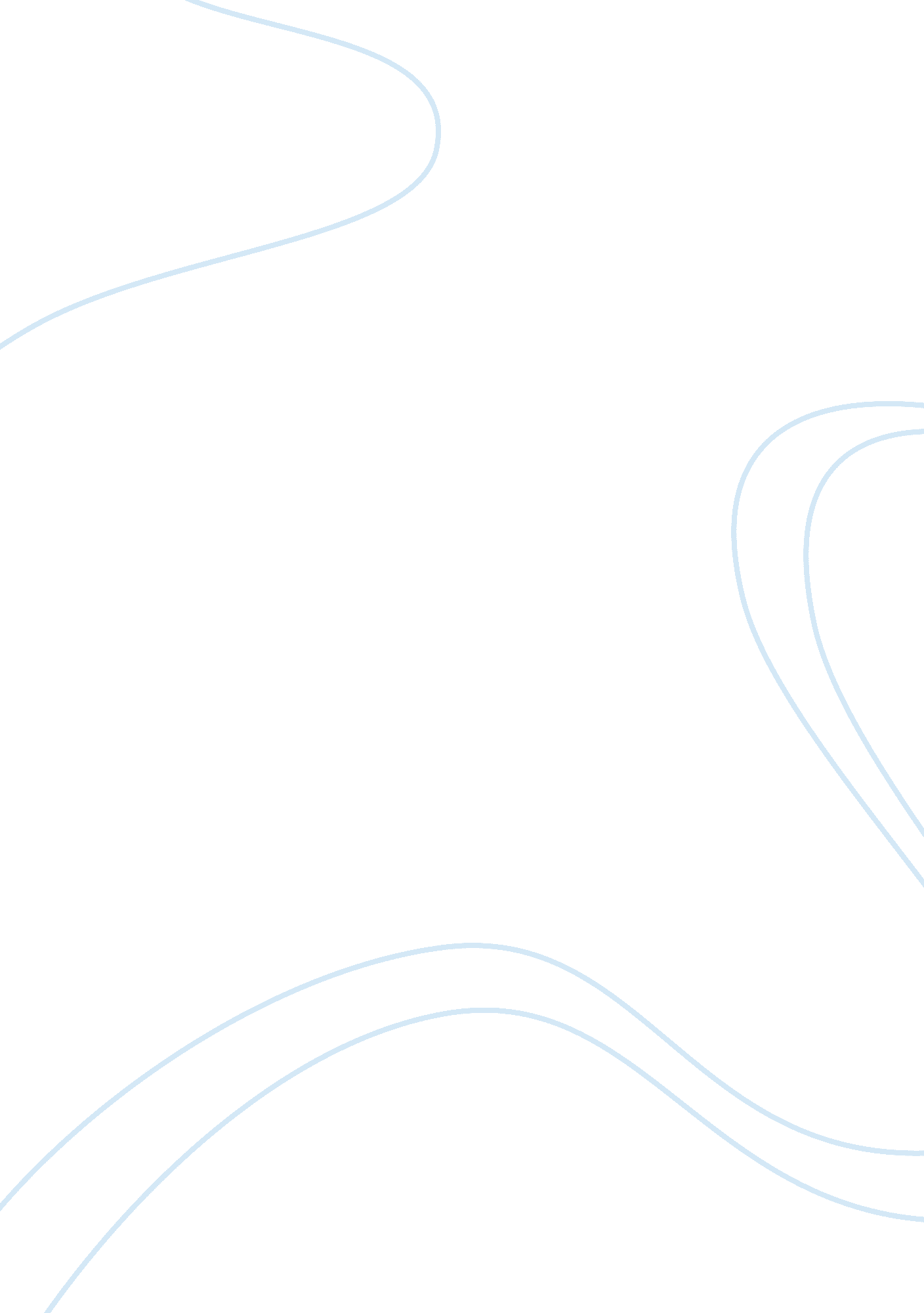 Malaria mosquito borne infectious disease biology essayBusiness, Management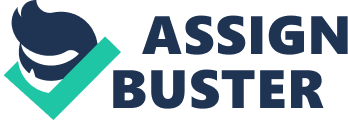 Malaria is a mosquito-borne infective disease of worlds and other animate beings caused by parasites of the genus plasmodium. It begins with a bite from an septic female mosquito ( more than 30 anopheline species ) , which introduces the parasite via its spit into the circulatory system, and finally to the liver where they mature and reproduce. The disease causes symptoms that typically include febrility, icinesss and concern, which in terrible instances can come on to coma or decease. Malaria is widespread in tropical and semitropical parts in a wide set around the equator, including much of Sub Saharan Africa, Asia and the Americas. There are five species of parasites of the genus Plasmodium that affect worlds and of which merely 3 species are found in India. These are Plasmodium malariae ( Laveran, 1881 ) , Plasmodium vivax ( Grassi and Feletti, 1890 ) , Plasmodium falciparum ( Welch, 1897 ) , Plasmodium ovale ( Stephens, 1922 ) and Plasmodium knowlesi ( Robert Knowels, 1932 ) . Malaria due to P. falciparum is the most deathly, and it predominates in Africa. P. vivax is less unsafe but more widespread, and the other species are found much less often. P. knowlesi is the 5th major human malaria parasite ( following the division of plasmodium ovale into 2 species ) . This is an emerging infection that was reported for the first clip in worlds in 1965 and it accounts for up to 70 % of malaria instances in certain countries in South East Asia where it is largely found. HistoryMalaria has great impact on societal and economic development of worlds. Malaria was linked with toxicant bluess of swamps or dead H2O and named by the Italians in the eighteenth century as Malaria ( from the Italian mala “ bad ” and aria “ air ” ) . In the 5th century B. C. , the Greek doctor Hippocrates described the clinical manifestations and some of the complications of Malaria. The first major discovery in understanding the etiology of the disease was in 1880, when Laveran, a Gallic ground forces sawbones in Algeria, described exflagellated gametocytes of Plasmodium falciparum in a fresh blood movie from a patient with Malaria. It was merely in 1897, that Ronald Ross, a British ground forces sawbones in India, once and for all established the major characteristics of the life rhythm of plasmodia by a careful series of experiments in of course infected sparrows. During the twentieth Century, advancement was made in vector control engineering and in 1955 powerful man-made compound called DDT was found and along with other residuary insect powders, the World Health Organization ( WHO ) launched a world-wide plan of malaria obliteration. This ambitious plan was hindered by the development of DDT opposition among vector and chloroquine opposition in some strains of Plasmodium falciparum. Soon it was accepted by the universe that “ Malaria ” was here to remain and later in 1978, the World wellness assembly changed its focal point from obliteration to command. EPIDEMIOLOGY OF MALARIA Global Scenario Based on documented instances, the WHO estimates that there were 216A million instances of malaria in 2010 ensuing in 655, 000 deceases. This is tantamount to approximately 2000 deceases every twenty-four hours. A 2012 survey estimated the figure of documented and undocumented deceases in 2010 as 1. 24A million. An estimated 3. 3 billion people were at hazard of Malaria in 2010, although of all geographical parts, populations populating in Sub-Saharan Africa have the highest hazard of geting Malaria ; in 2010, 81 % of instances and 91 % of deceases are estimated to hold occurred in the WHO African part. The bulk of instances ( 65 % ) occur in kids under 15 old ages of age. Pregnant adult females are besides particularly vulnerable: approximately 125A million pregnant adult females are at hazard of infection each twelvemonth. In Sub-Saharan Africa, maternal malaria is associated with up to 200, 000 estimated infant deceases annually. There are about 10, 000 malaria instances per twelvemonth in Western Europe, and 1300-1500 in the United States. Both the planetary incidence of disease and ensuing mortality has declined in recent old ages. Harmonizing to the WHO, deceases attributable to malaria in 2010 were reduced by over a 3rd from a 2000 estimation of 985, 000, mostly due to the widespread usage of insecticide-treated cyberspaces and artemisinin-based combination therapies. Malaria is soon endemic in a wide set around the equator, in countries of the Americas, many parts of Asia, and much of Africa ; nevertheless, it is in Sub-Saharan Africa where 85-90 % of malaria human deaths occur. As of 2010, approximately 106 states have endemic malaria. Every twelvemonth, 125 million international travellers visit these states, and more than 30, 000 contract the disease. The geographic distribution of malaria within big parts is complex, and malaria-afflicted and malaria-free countries are frequently found near to each other. Malaria is prevailing in tropical and semitropical parts because of rainfall, consistent high temperatures and high humidness, along with dead Waterss in which mosquito larvae readily mature, supplying them with the environment they need for uninterrupted genteelness. Regional ScenarioOut of the 11 states of SEAR, 10 are malaria endemic. Maldives has no endogenous transmittal since 1984. SEAR histories for 30 % of planetary morbidity and 8 % of planetary mortality due to malaria. An estimated 82. 8 % of the entire population is at hazard and about 2. 5 million instances are reported yearly in the part. India contributes to more than three-quarterss of the entire instances in the South East Asiatic Region. Since 2004, there has been an increasing figure of studies of the incidence of P. knowlesi among worlds in assorted states in South East Asia, including Malaysia, Thailand, Singapore, the Philippines, Vietnam, Myanmar and Indonesia. State ScenarioMalaria transmittal occurs in about all countries of India except countries above 1800 metres sea degree. Country ‘ s 95 % population lives in malaria hazard prone countries and 80 % of malaria reported in the state is confined to countries dwelling 20 % of population i. e. shacking in tribal, hilly, hard and unaccessible countries. Directorate of National Vector Borne Disease Control Programme ( NVBDCP ) has framed proficient guidelines/ policies and provides most of the resources for the programme. The instance burden, around 2 million instances yearly in the late 1890ss, has shown a worsening tendency since 2002. At low degrees of surveillance, the Slide Positivity Rate ( SPR ) may be a better index. The SPR has shown gradual diminution from 3. 32 in 1995 to 1. 41 in 2010 ( 3 ) . The reported Pf instances declined from 1. 14 million in 1995 to 0. 77 million instances in 2010. However, the Pf % has bit by bit increased from 39 % in 1995 to 52. 12 % in 2010. Number of reported deceases has been leveling around 1000 per twelvemonth. Presently, 80. 5 % of the population of India lives in malaria hazard countries. Since 1970s, in India, countries with an API above 2 instances per 1000 population per twelvemonth have been classified as high hazard and thereby eligible for vector control. The current state of affairs of Malaria in India is shown in Fig 6. 1. Malaria in India is unevenly distributed with a hazard of addition in instances in epidemic signifiers every 7-10 year depending on the immune position of the population, engendering potency of the mosquitoes and the rainfall form. In North-East provinces efficient malaria transmittal is maintained during most months of the twelvemonth. Intermediate degree of stableness is maintained in the fields of India in the woods and forest peripheries, preponderantly tribal colonies in 8 provinces ( AP, Gujarat, Jharkhand, MP, Chattisgarh, Maharashtra, Orissa and Rajasthan ) . The largest figure of instances in the state is reported in Orissa, followed by Chhattisgarh, West Bengal, Karnataka, Jharkhand, Madhya Pradesh, Uttar Pradesh, Assam, Gujarat and Rajasthan. The largest Numberss of deceases are reported in Orissa, followed by West Bengal, Assam, Maharashtra, Meghalaya, Mizoram, Karnataka, Jharkhand and Madhya Pradesh Fig 6. 2. Annually about 100 million febrility instances are being screened by blood vilifications. There are 3. 12 lakh Drug Distribution Centers, 1. 17 hundred thousand Fever Treatment Depots and 13 1000 Malaria Clinics operation in the state. IMPORTANT TIMELINE 1947: At the clip of independency, malaria was responsible for an estimated 75 million instances and 0. 8 million deceases yearly. 1953: National Malaria Control Programme was launched. 1958: With its overpowering success, GOI launched National Malaria Eradication Programme. 1965-66: Due to conjunct execution of schemes, peculiarly spraying with DDT, the figure of one-year instances was successfully brought down to 100, 000 and deceases were eliminated. 1971: Since the revival of malaria in early 1970s, urban malaria has been recognised as an of import job lending to overall malaria morbidity in the state. To help the provinces in control of malaria in urban countries, Urban Malaria Scheme ( UMS ) was launched in 1971. The strategy is being implemented in 131 towns in the state. Urban malaria airss jobs because of hit-or-miss enlargement of urban countries. The urban malaria vector, An. stephensi strains in stored H2O and domestic containers. Construction activities and collection of labour provide ideal chances for vector to engender and convey malaria in urban countries. 1976: However, in the undermentioned old ages, the Programme faced assorted proficient obstructions every bit good as fiscal and administrative restraints, which led to countrywide addition in malaria incidence to 6. 47 million instances. 1977: Modified Plan of Operation ( MPO ) under NMEP was launched as a eventuality program to efficaciously command malaria by forestalling deceases, cut downing morbidity so as to better the wellness position of the people. With the acceptance of the MPO scheme, the entire malaria instances decreased significantly. Soon, about 2 million instances are being reported in the state yearly, about half of which are P. falciparum instances. 1982: The National Anti-malaria Drug Policy was drafted in 1982 to battle the increasing degree of opposition to chloroquine detected in Pf. 1997: The name of the programme was changed to National Anti Malaria Programme. Enhanced Malaria Control Project ( EMCP ) was launched in April 1997 with the aid of the World Bank. This is straight profiting the six crore Tribal Population of the eight peninsular provinces covering 100 territories and 19 urban countries. 2003: National Vector Borne Diseases Control Programme was envisaged as an umbrella programme for bar and control of Malaria and other vector borne diseases such as Filariasis, Dengue, Nipponese Encephalitis and Kala-azar. 2008: the planetary malaria action program ( GMAP ) was launched by the axial rotation back malaria partnership ( RBM ) as a design for the control, riddance and eventual obliteration of malaria, puting as its objective the decrease of the figure of preventable malaria deceases worldwide to near zero by 2015. 2010: The twelvemonth 2010 was an of import milepost on the manner to accomplishment of internationally agreed ends and marks for malaria Control. It was the day of the month set by the World Health Assembly in 2005 to guarantee decrease of the malaria burden by at least 50 % compared to the degrees in 2000. The purpose was to do indoor residuary crop-dusting ( IRS ) and durable insecticidal cyberspaces ( LLINS ) available to all people at hazard of malaria, and for all public wellness installations to be able to supply dependable diagnosing and effectual intervention for malaria. 2011: In the visible radiation of advancement made by 2010, RBM updated the GMAP marks in June 2011. Keeping an overall vision of a “ malaria-free universe ” , the marks are now to: ( I ) cut down planetary malaria deceases to near zero by end-2015, ( two ) cut down planetary malaria instances by 75 % from 2000 degrees by end-2015, and ( three ) eliminate malaria by end-2015 in 10 new states since 2008, including in the WHO European Region. These marks will be met by: achieving and prolonging cosmopolitan entree to and use of preventative steps ; accomplishing cosmopolitan entree to instance direction in the public and private sectors and in the countries where public wellness installations are able to supply a parasitological trial for all suspected malaria instances, near zero malaria deceases is defined as no more than 1 confirmed malaria decease per 100, 000 population at hazard. SOCIOECONOMIC IMPACT Malaria affects mundane life of the stricken individuals and is one of the major causes of loss of income and absenteeism in schools. It is therefore, straight linked with socio-economic development and referred to as both a disease of poorness and a cause of poorness. Economists believe that malaria is responsible for a growing punishment of up to 1. 3 per centum per twelvemonth in some African states. When compounded over the old ages, this punishment leads to significant differences in GDP between states with and without malaria and badly restrains the economic growing. The direct costs of malaria include a combination of personal and public outgos on both bar and intervention of the disease. The indirect costs of malaria include lost productiveness or income associated with unwellness or premature decease. Although hard to show in fiscal footings, another indirect cost of malaria is the human agony caused by the disease. J. A. Sinton estimated a loss of Rs. 7, 500 million per twelvemonth to the Indian economic system on history of malaria in 1935. The Indian Institute of Management – Ahmedabad calculated that each rupee spent on the malaria programme since 1953-54 has brought in a benefit of Rs. 9. 27 to the state. Harmonizing to an estimation by MRC-ICMR, Delhi, in 1994, every rupee invested in malaria control produces a direct return of Rs. 22. 10. The computations do non include the concealed but big nest eggs on history of the labour yearss, which is many times higher than that of the direct nest eggs of an person. In footings of Disability Adjusted Life Years ( DALYs ) , malaria in India contributes to 1. 86 million old ages. Among the females, DALYs lost were 0. 786 million as against 1. 074 million in the males. The maximal DALYs lost ( 53. 25 % ) were in the in-between productive ages from 15 to 44 old ages followed by kids & lt ; 14 old ages of age ( 27. 68 % ) and rest 19 % in & gt ; 45 old ages of age. Transmission kineticss of malariaA big figure of factors related to “ Agent ” , “ Host ” , ‘ Vector ‘ and “ Environment ” have a function in finding the transmittal kineticss. Host factorsAges: All ages are every bit affected. Childs are normally effectual bearers of gametocytes. In countries with high falciparum transmittal, neonates will be protected during the first few months of life due to maternal antibodies transferred to them through the placenta. Gender: Gender does non impact the incidence or badness of malaria infection and disease per Se, but because they are frequently related to frequence of exposure ( via business, societal behavior, and migration ) . Innate Immunity: Some individuals shacking in extremely malarious countries do non get infection. This may be due to innate unsusceptibility of the person. Such unsusceptibility is chiefly due to antibodies and T-lymphocytes specific for Plasmodium, which result in decreased unwellness despite infection. Blood group: There are other factors, which determine unsusceptibility against malaria. Familial features of the red blood cells and presence of hemoglobinopathies normally confer some kind of protection against infection with malaria parasite. Persons missing in Duffy blood group antigen are stubborn to P. vivax infection. This points to the fact that Duffy surfacing on the RBC wall may modify receptors in regard of P. vivax merozoites. Haemoglobin HbS reaping hook cell trait and Haemoglobin C have a protective consequence against P. falciparum. Economic Status: Economic position is reciprocally related to incidence of malaria chiefly because of hapless lodging. Ill ventilated and ill lighted houses provide ideal resting topographic points for mosquitoes. Migration: Large scale migration of population from one portion of the state for seeding, transfering and harvest home of harvests consequences in spread of malaria. Tropical collection of labor is associated with malaria. The labour migrating from malarious to non-malarious countries bring immune and non-immune population together coupled with local and imported parasite reservoir at the site of impermanent cantonments. Focal eruptions can be explosive in such state of affairss. They besides bring different strains of malaria parasite to the undertaking site including drug immune strains. Environmental factorsWeather: There are seasonal fluctuations in mosquito denseness, resting, feeding and seize with teething wonts, length of service and flight capablenesss. Malaria is hence, seasonal in most parts of the state. In most of the provinces the maximal transmittal is during the period July to November. Temperature and Humidity: Optimum conditions for malaria transmittal occur when the temperature is between 20A°C and 30A°C and the average comparative humidness is at least 60 % . Sporogony does non happen at temperatures below 16A°C or at temperatures higher than 33A°C. Water temperatures regulate the continuance of the aquatic genteelness rhythm of the mosquito vector. A high comparative humidness additions mosquito length of service and therefore additions the chance that an septic mosquito will last long plenty to go morbific. The forest screen of an country keeps humidness degrees at high degree ensuing in long endurance of all vector mosquitoes. Altitude: Transmission decreases with increasing height and as a regulation and it stops above the highs of 2000 m. Man made malaria: Construction of roads, railroads, irrigation plants, dikes and bombardments, deforestation and other technology undertakings have resulted in creative activity of mosquito engendering topographic point in many new countries. The propinquity of human habitation to engendering sites straight influences vector – human contact and, hence, transmittal. Agribusiness and irrigation have an intricate function in malaria transmittal. In countries where irrigation channels are non decently maintained, high vector mosquito denseness is observed. Impermanent hutments in agribusiness Fieldss result in increased exposure to mosquitoes. Wells, overhead armored combat vehicles, cosmetic armored combat vehicles, roof troughs, H2O storage containers, building sites, room ice chests, valve Chamberss etc. are of import genteelness topographic points for A. stephensi. Use of disposable cups, bottles and other points, which can roll up H2O, increase the hazards of mosquito genteelness. The slums within the town and its fringe are the worst affected countries because of deficiency of H2O direction and appropriate anti-larval operations. Agent factorsGenus: The disease is caused by the haemoparasites of genus Plasmodium, household Plasmodiidae, suborder Haemosporidiidae, order Coccidia. Life rhythm: The life rhythm of the plasmodium occurs in two phases, the sexual rhythm ( sporogony ) in the mosquitoes and nonsexual rhythm ( schizogony ) in the human host. Within the craniate host, schizogony is found both within red blood cells ( erythrocytic schizogony ) and in other tissues ( exo – erythrocytic schizogony ) . The development of nonsexual rhythm in adult male, its continuance and class of infection are determined by the familial composing of the malaria parasite. Sporozoites ( microscopic, motile signifiers of malarial parasite ) are released into blood of the human host from the spit of septic female mosquito when it bites him/ her. Within proceedingss, these attach to and occupy liver cells by adhering to hepatocyte receptor for the serum proteins thrombospondin and properdin. The sporozoites multiply in the hepatocytes and acquire released in batches from them in signifier of merozoites, which are the nonsexual, monoploid signifiers. The human ruddy blood cells contain sialic acid residues on the glycophorin molecules attached to their surface. The plasmodium merozoites attach to these sialic acid residues by a parasite lectin like molecule. In the RBCs, the parasites grow in a membrane edge digestive vacuole, hydrolysing haemoglobin through releasing enzymes. This phase is called the trophozoite and contains a individual chromatin mass. The following phase is the schizont ( erythrocytic schizont ) with multiple chromatin multitudes, each of which develops into a fresh merozoite. The schizont signifiers after about 48 hour of intra-erythrocytic life ( 72 hour for P. malariae ) and is characterized by ingestion of about all the haemoglobin and business of most of the RBC pit. The RBC ruptures and a new batch of merozoite is released from it, which infects other RBCs. This rhythm repeats itself till the host immune mechanisms come into drama. Some schizonts mature into sexual signifiers called the gametocytes that infect the mosquitoes when they take their blood repast. During the hepatic stage, a proportion of sporozoites do non devide but remain hibernating for a period runing from 3 hebdomads to a twelvemonth longer before reproduction. These hibernating signifiers are called hypnozoites and are the cause of backslidings that occur in P. vivax and P. ovale. After being ingested in the blood repast of the seize with teething female mosquito, the male and female gametocytes form a fertilized ovum in the insect ‘ s gut Washington. The ensuing oocyst expands by nonsexual division until it bursts to let go of a myriad of motile sporozoites, which so migrate in the hemolymph to the salivary secretory organ of the mosquito to expect vaccination into other human at the following eating episode. Parasite burden: The parasite burden and the gametocyte production are influenced by development of unsusceptibility in human host. The difference in parasitemia degrees observed in P. vivax and P. falcipatum are attributed to the fact that P. vivax tends to occupy younger RBCs while the P. falciparum invades all RBCs irrespective of their age. Reservoir: The beginning of infection is a malaria instance with equal figure of mature feasible gametocytes go arounding in the blood. It has been estimated that in order to infect a mosquito, the blood of a human bearer must incorporate at least 12 gametocytes per mm3 and the figure of female gametocytes must be more than the male gametocytes. The human instance of malaria becomes infective to mosquito when mature, feasible gametocytes develop in the blood of the patient in sufficient denseness. Ecologies of malaria vectorsThere are many species of anopheline mosquitoes in India but merely 6 are regarded as primary vectors and another 3 or 4 as secondary or local vectors. The undermentioned features of vector mosquitoes play an of import function in the epidemiology of malaria. Engendering Habits: The engendering wonts of mosquitoes show a batch of fluctuation. Hence, vector mosquitoes be given to be confined to certain geographical countries merely. Anopheles sundaicus prefers to engender in brackish Waterss. The chief urban vector Anopheles stephensi normally strains in Wellss, cisterns and over head armored combat vehicles. Tanks, pools, tunnel cavities and ditches are the preferable genteelness musca volitanss for Anopheles annularis and Anopheles philippinensis while Anopheles dirus is normally found genteelness in wood pools, watercourses and slit trenches. A. culicifacies is the major vector of rural malaria. It breeds in different land H2O aggregations. During the rainy season, engendering topographic points are legion. Hence the denseness is at its extremum in the rainy season. The other major vectors are A. minimus and A. fluviatilis. They breed in running channels with clear H2O. Therefore the densenesss reach the extremum after the monsoon season when watercourse and channels have slow traveling clear H2O. Density: For effectual transmittal of malaria in a vicinity, the mosquito vector must achieve and keep a certain denseness. This is called critical denseness and it varies from one mosquito to another and besides under different environmental conditions. Anopheles culicifacies needs a really high denseness for transmittal of malaria. Longevity: A mosquito, after an morbific blood repast, must populate for at least 10 yearss to finish the development of malaria parasites. Tropism: Some mosquitoes like Anopheles fluviatilis, Anopheles minimus prefer human blood and are called anthropophilic. Others like Anopheles culicifacies sooner feed on animate being blood and are called zoophilic. When the densenesss are high or when the adult male cowss ratio is higher, they feed on worlds excessively. This discriminatory eating wont is called tropism. It has obvious bearing on the transmittal of malaria. Biting and resting behavior: Some vector mosquitoes seize with teeth at or shortly after twilight, others either during late dark or early hours of the forenoon. However, some species may be active at two different periods during the same dark. Control strategies should see such wonts of mosquitoes. Use of impregnated bed cyberspaces would decidedly be more effectual when there are late biters in that country. A female mosquito rests either indoors ( endophilic ) or out-of-doorss ( exophilic ) after a blood repast for ripening of its eggs. The common resting topographic points are either human homes, cowss sheds or assorted homes. Flight Scope: The distribution and dispersion of vector species depend upon their flight scope. This is of import for following the beginning and planning control measures. Some have a short flight scope e. g. Anopheles dirus, Anopheles annularis and Anopheles fluviatilis. The species with flight scope upto Two kilometer distance are Anopheles culicifacies and Anopheles stephensi. Anopheles sundaicus may wing upto 8 or 10 kilometers. MODE OF TRANSMISSIONThe most prevailing manner of Transmission of malaria is through the bite of the septic Female Anopheless mosquito. The mosquito is morbific merely if the sporozoites are present in its salivary secretory organs. However, malaria can besides be transmitted by endovenous or intramuscular Injection of septic blood or plasma in an otherwise healthy individual. The parasite can remain alive for about two hebdomads at – 4A°c in bottled blood. Rarely transmittal can besides happen from Infected female parent to the neonate. Malaria SURVEILLANCEMalaria surveillance connotes the care of an ongoing watch/ vigil over the position of malaria in a group or community. The chief intent of surveillance is to observe alterations in tendencies or distribution in malaria in order to originate fact-finding or control steps. 1. Fortnightly Domiciliary visits The active instance sensing is carried out by multipurpose wellness workers ( male ) under primary wellness attention system by carry oning active instance sensing every two weeks by doing domiciliary visits. Technical justification for a biweekly blood smear aggregation is based on transmittal kineticss of malaria. The incubation interval in instance of P. vivax is about 22 yearss while for P. falciparum it is 35 yearss. Therefore, surveillance rhythm of less than one incubation interval will catch most of the secondary instances before the beginning of following rhythm. 2. Fever Treatment Depots ( FTDs ) Fever Treatment Depots are established in distant small towns. The FTD holder is given developing for one or two yearss at the PHC in the aggregation of blood vilifications, disposal of presumptive intervention, impregnation of bed cyberspaces, publicity of larvivorous fish, etc. 3. Passive Case Detection ( PCD ) All Allopathic, Ayurvedic, Homeopathic, Siddha medical specialty dispensaries in the wellness sector are identified and involved in inactive instance sensing. All the febrility instances go toing the infirmary should be screened for malaria and given presumptive intervention. 4. Rapid Fever Survey In instance of an epidemic eruption, every house of the small town in the suspected epidemic zone is visited and all febrility instances are screened by taking blood vilifications. 5. Mass study As an option to Rapid Fever Survey, if possible mass study of the full population may be carried out in the suspected epidemic zone. Here all the population irrespective of age, sex or febrility position is screened by taking blood vilification. 6. Drug Distribution Centre ( DDC ) If it is non possible to hold FTD, the medical officer should set up DDC. The maps of DDCs are the same as those of FTDs, except that the DDCs do non take blood slides but administer drugs to fever instances. 7. Annual blood vilifications scrutiny rate and its cogency All febrility instances happening in the community are examined for malaria parasite, and so the entire malaria parasite burden is examined. The monthly blood scrutiny rate ( MBER ) norms are 0. 8 per centum during non-transmission season and 1. 2 to 1. 8 per centum during transmittal season were laid down in the Indian Malaria Eradication Programme. ABER = No. of blood vilifications collected during the twelvemonth x 100Population covered under surveillanceMBER = No. of blood vilifications collected during the month x 100Population covered under surveillanceABER/ MBER is an index of operational efficaciousness of the programme. The Annual Parasite Incidence ( API ) depends upon the ABER. A sufficient figure of blood slides should be consistently obtained and examined for malaria parasite to work out accurate API. 8. Slide Positivity Rate ( SPR ) The Slide Positivity Rate among the blood vilifications collected through both active and inactive surveillance gives more accurate information on distribution of malaria infection in the community over a period of clip. Tendencies in SPR can be utilized for foretelling epidemic state of affairss in the country. If monthly SPR exceeds by 2 A? times of the standard divergence observed in SPR of the predating 3 old ages or predating 3 months of the same twelvemonth, an epidemic physique up in the country can be suspected. SPR: No. of blood vilifications found positive for malaria parasite X 100No. of blood vilifications examined9. Annual Parasite Incidence ( API )This parametric quantity measures the incidence of malaria. It is calculated as: API = No. blood vilifications found positive for malaria parasite ten 1000Entire population under surveillanceAPI can be utilized for measuring the malaria endemicity in the country and impact of control operations. The degree of API determines whether spray should be taken up in any country. In merely those countries with API more than 2, regular unit of ammunitions of spray would be planned. API calcualtes incidence of malaria and based on this, countries are divided into high & As ; low hazard zones. 10. P. falciparum PercentageThis is calculated as: P. f % = No. blood vilifications found positive for P. falciparum x 100A A A A No. blood vilifications found positive for malaria parasitePf % is required to happen out prevalence of P. falciparum infection, which can do terrible manifestations of malaria including decease. PATHOPHYSIOLOGY P. vivax, P. ovale and P. malariae cause low degree parasitaemia, mild anemia and in rare cases, splenetic rupture and nephritic syndrome. P. Falciparum on the other manus normally cause high degrees of parasitemis, terrible anemia, intellectual symptoms, nephritic failure, pneumonic hydrops and even decease. Pathophysiology of malaria consequences from devastation of red blood cells, the release of parasite and red blood cell ( Cytokines, Nitric Oxide etc ) stuff into the circulation, and the host reaction to these events. P. falciparum malaria differs from the other human species of malaria parasite because infected red blood cells besides sequester in the microcirculation of critical variety meats, interfering with micro circulatory flow and host tissue metamorphosis, which consequences in terrible organ harm. The P. falciparum ‘ s greater pathogenicity is due to the undermentioned grounds:( a ) It is able to infect ruddy cells of any age and adulthood, taking to high parasite load and profound anemia. ( compared to that caused by other species which infect merely the immature or really old RBCs )( B ) P. falciparum causes infected RBCs to clop together ( organizing rosettes ) and to lodge to the vascular endothelium ( segregation ) barricading the blood flow. Ischemia due to hapless perfusion causes the manifestations of intellectual malaria, which is the chief cause of mortality particularly in kids.( degree Celsius ) P. falciparum stimulates production of high degrees of cytokines like TNF, INF gamma and IL-1. This is induced farther by GP-1 linked proteins and merozoite surface antigens released from septic RBCs. These cytokines suppress production of new RBCs, addition febrility, excite azotic acid production which in bend causes tissue harm and bring on look of endothelial receptors for P. falciparum red blood cell membrane protein 1 ( PfEMP1 ; it forms bosss in RBC membrane and binds to ligands like CD36, VCAM-1, ICAM-1 and E-selectin, on endothelial liner ) . CLINICAL FEATURES The clinical characteristics of malaria result from the periodic release of merozoite release from the RBCs and subsequent cytokine activation. The showers of merozoite occur with definite cyclicity: every 48 hours in falciparum, vivaz and ovale and every 72 hours in malariae. This accounts for the classical intermittent febrility in malaria. However, this cyclicity may non follow a rigorous form in all clinical scenes. Uncomplicated Malarias: The classical ( but seldom observed ) malaria onslaught lasts 6 – 10 hours. It consists of three typical phases. In the Cold Stage, Hot Stage and Sweating Stage. Classically, the onslaughts occur every 2nd twenty-four hours with the “ tertian ” parasites ( Plasmodium falciparum, Plasmodium vivax, and Plasmodium ovale ) and every 3rd twenty-four hours with the “ quartan ” parasite ( Plasmodium malariae, Plasmodium knowlesi ) . More normally, the patient presents with a combination of symptoms of febrility, icinesss, workout suits, concerns, sickness, purging, organic structure achings and general unease. Physical findings may include elevated temperature, sweat, failing, enlarged lien, etc. Severe Malaria: Severe malaria occurs when Plasmodium falciparum infections are complicated by serious organ failures or abnormalcies in the patient ‘ s blood or metamorphosis. The manifestations of terrible malaria include intellectual malaria, with unnatural behavior, damage of consciousness, ictuss, coma, or other neurologic abnormalcies, terrible anemia due to hemolysis, haemoglobinuria, pneumonic hydrops or Acute Respiratory Distress Syndrome ( ARDS ) . Backsliding: In instances of Plasmodium vivax and Plasmodium ovale infections, recurrent onslaughts could be due to re – activation of hypnozoites in the liver. This can happen any clip after 30 to180 yearss of the primary onslaught. Such long – term relapses normally occur in patients who have either non taken primaquine or taken uncomplete intervention. Recrudescence: In Plasmodium falciparum and Plasmodium malariae infections, the parasites can stay in the blood for months or even old ages and do recurrent symptoms from clip to clip. Diagnosis Peripheral smear scrutiny for malarial parasite is the gold – criterion in corroborating the diagnosing of malaria. Thick vilifications are used to observe infection and to gauge parasite concentration. Thin movie scrutiny is the gilded criterion in diagnosing of malarial species. The other trials include QBC Test, Para Sight F trial, OptiMal Assay, the Immuno Chromatographic Test ( ICT Malaria P. f. trial ) , Polymerase Chain Reaction, sensing of antibodies by Radio Immuno Assay, Immunofluorescence or Enzyme Immuno Assay. Immunochromatographic Trials for Malaria AntigensImmunochromatographic trials are based on the gaining control of the parasite antigens from the peripheral blood utilizing either monoclonal or polyclonal antibodies against the parasite antigen marks. The assorted parasite antigen marks are1. Histidine-rich protein 2 ( HRP2 ) of P. falciparum ( PfHRP2 ) : It is a H2O soluble protein produced by the nonsexual phases and gametocytes of P. falciparum, expressed on the ruddy cell membrane surface, and shown to stay in the blood for at least 28 yearss after the induction of antimalarial therapy. 2. Pan-malarial Plasmodium aldolase. It is an enzyme of the parasitic glycolytic tract expressed by the blood phases of P. falciparum every bit good as the non-falciparum malaria parasites. 3. Parasite specific lactate dehydrogenase ( pLDH ) . It is a soluble glycolytic enzyme produced by the nonsexual and sexual phases of the unrecorded parasites and it is present in and released from the parasite infected red blood cells. It has been found in all human malaria species, and different isomers of pLDH for each of the species exist. The Rapid Malaria Tests: The RDTs have been developed in different trial formats like the dipstick, strip, card, tablet, good, or cassette. The trial process varies between the trial kits. In general, the blood specimen ( 2 to 50AµL ) is either finger-prick blood specimen, anticoagulated blood, or plasma, and it is assorted with a buffer solution. The pLDH trial is formatted to observe a parasitaemia of & gt ; 100 to 200 parasites/AµL and some of the PfHRP2 trials are said to observe nonsexual parasitaemia of & gt ; 40 parasites/AµL. Treatment WHO recommends that all malaria endemic states should hold their ain national anti – malaria drug policy. India ‘ s first national anti – malaria drug policy was drafted in 1982. The chief intervention guidelines based on national anti – malaria drug policy are as follows: 1. Microscopically positive P. falciparum/ P vivax instances: a-? Plasmodium falciparum instances should be treated with chloroquine for three yearss and Primaquine for first twenty-four hours merely. a-? Plasmodium vivax instances should be treated with chloroquine for three yearss and Primaquine for 14 yearss. 2. Clinical malaria: When diagnosing by microscopy or Rapid Diagnostic Kits ( RDK ) is non possible, instances demoing marks and symptoms of malaria without any other obvious causes should be considered as “ clinical malaria ” and treated with lone chloroquine in low hazard country while in high hazard country give extra Primaquine on the first twenty-four hours. 3. Chloroquine immune countries: Plasmodium falciparum is treated with artesunate along with sulphadoxine/sulphalene + pyrimethamine. 4. Severe and complicated malaria: Chiefly of Plasmodium falciparum, parenteral artemisinin or quinine is the drug of pick, irrespective of chloroquine opposition position of the country. VACCINES AGAINST MALARIA Development of malaria vaccine s is continuing along three lines. ( a ) Sporozoite vaccinums – directed against the phase of parasite which is injected into worlds when a mosquito bites. ( B ) Merozoite vaccinums – besides called the blood-stage vaccinums, these are directed against the nonsexual signifiers which are responsible for diagnostic manifestations in malaria. These are expected to to mime of course acquired unsusceptibility to malaria. Thus the receivers might go on to hold occasional malarial infection but badness and continuance of unwellness would be low and mortality reduced. ( hundred ) Transmission-blocking vaccinums – prevent development of sexual phases of malara parasite in human host or mosquito vector. These might non hold a benefit for single patient, but would cut down the degree of transmittal within the community by rendering mosquitoes non-infective. Of the several campaigner vaccinums under research, the RTS, S/ASO1E is the most promising 1. This anti CS ( circum sporozoite ) vaccinum is the lone campaigner to hold entered the stage 3 clinical tests and is believed to be at least 5-10 old ages in front of other possible vaccinums. The concluding consequences of these vaccinum tests are expected to get in 2014. Decision Malaria is well-known for its debilitating, corrupting and impoverishing effects and, hence, appraisal of its true load and control is cardinal to turn toing these issues with the concluding purpose of raising the human resource above poorness line. The hapless may happen it difficult to cover with relentless malaria job, as get bying with it is economically black for the communities populating on the border. A good investing in malaria control non merely makes public wellness sense but besides economic sense in the present epoch of economic liberalisation and rush in India. 